Załącznik nr 1 do zarządzenia Rektora UG nr 134/R/16Imię i nazwisko ………………………………………………	Gdańsk, dnia ………………………Nr albumu ……………………………………………………Adres ……………………………………………………………………………………………………………………………Telefon ………………………………………………………Wniosek studenta o zwolnienie z opłat za studia1)Wydział ………………………………………………………………………………………………………Kierunek studiów …………………………………………………………………………………………….Rodzaj i forma studiów:    stacjonarne     niestacjonarne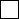   jednolite magisterskie     pierwszego stopnia      drugiego stopniaRok studiów ………………….Uprzejmie proszę o całkowite / częściowe* zwolnienie z opłaty za…………………………………………………………………………………………………………………w roku akademickim 20…../ 20…..Uzasadnienie:	……………………………………………………………………………………………………………………………………………………………………………………………………………………………………………………………………………………………………………………………………………………………………………………………………………………………………………………………………………………………………………………………………………………………………………………………………………………………………………………………………………………………………………………………………………………………………………………………………………………………………………………………………………………………………………………………………………………………………………………………………………………………………………………………………………………………………………………………………………………………………………………………………………………………………………………………………………………………………………………………………………………………………………………………………………………………………………………………………………………………………………………………………………………………………………………………………………………………………………………………………¹) do wniosku należy dołączyć dokumenty, potwierdzające przyczyny ubiegania się o zwolnienie z opłaty * Niepotrzebne skreślić.WYPEŁNIA DZIEKANATDOTYCHCZAS PRZYZNANE ZWOLNIENIA Z ODPŁATNOŚCI ZA STUDIA ORAZ ŚWIADCZENIA POMOCY MATERIALNEJStudent korzystał ze zwolnienia całkowitego/częściowego:na I roku studiów – zwolnienie całkowite / częściowe* w wysokości …………. zł w roku akademickim ….................................. w semestrze …………………..……;na II roku studiów – zwolnienie całkowite / częściowe* w wysokości …………. zł w roku akademickim ….................................. w semestrze …………………………;na III roku studiów – zwolnienie całkowite / częściowe* w wysokości …………. zł w roku akademickim …................................. w semestrze ………………………… .Dodatkowe informacje2):Średnia ocen za ostatni zaliczony semestr/rok studiów …………………………………………………Wysokość dochodu na 1 osobę w rodzinie studenta ……………………………………………………Wysokość przyznanego stypendium socjalnego …………………………………………………………Wysokość przyznanego stypendium za wyniki w nauce lub w sporcie …………………………………Uwagi:………………………………………………………………………………………………………………………………………………………………………………………………………………………………………………………………………………………………………………………………………………………………………………………………………………………………………………………………………………………………………………………………………………………………………………………………………………………………………………………………………………………………………………………………………………………………………………………………………………………………………………………………………………………………………………………………………………………………………………………………………………………………………………………………………2) Wypełnić w zależności od przyczyn ubiegania się o zwolnienie z opłaty, o których mowa we wniosku studenta* Niepotrzebne skreślić.